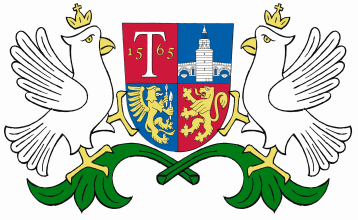                            ОБЩИНА     ТРЯВНА     О Б Я В Л Е Н И ЕОбщина Трявна уведомява , че със Заповед № 512/20.09.2019 г. на Кмета на община Трявна е допуснато изработване чрез възлагане от заинтересованите лица на ПУП /подробен устройствен план/ за ЧИ /частично изменение/ на ЗРП – план за регулация за УПИ ІІІ-1505 и УПИ ХІІ-1509, кв. 48  по плана на  гр. Трявна, с цел  коригиране южната граница на УПИ ІІІ-1505 и западната граница на УПИ ХІІ-1509 и формиране на два нови урегулирани поземлени имота - УПИ ІІІ-1505,3055 и УПИ ХІІ-3054 с отреждане „за жилищно строителство“. 